ROTINA SEMANAL DO TRABALHO PEDAGÓGICO - Atividades Remotas - Data: 22/03 a 26/03 de 2021Turma: Etapa 2-B ** Prof.ª SUZANA  ***  PRÉ-ESCOLA “Farid Salomão”Obs.: Não se esqueçam de registrar as atividades com fotos ou vídeos e enviar para a professora.Serão postados vídeos e ou áudios explicativos conforme as atividades propostas.  SEGUNDA-FEIRATERÇA-FEIRAQUARTA-FEIRAQUINTA-FEIRASEXTA-FEIRA- VÍDEO: TURMA DO FOLCLORE- “CELEBRANDO O DIA DA ÁGUA”https://www.youtube.com/watch?v=ppCbb7REAH8O vídeo também será enviado no grupo.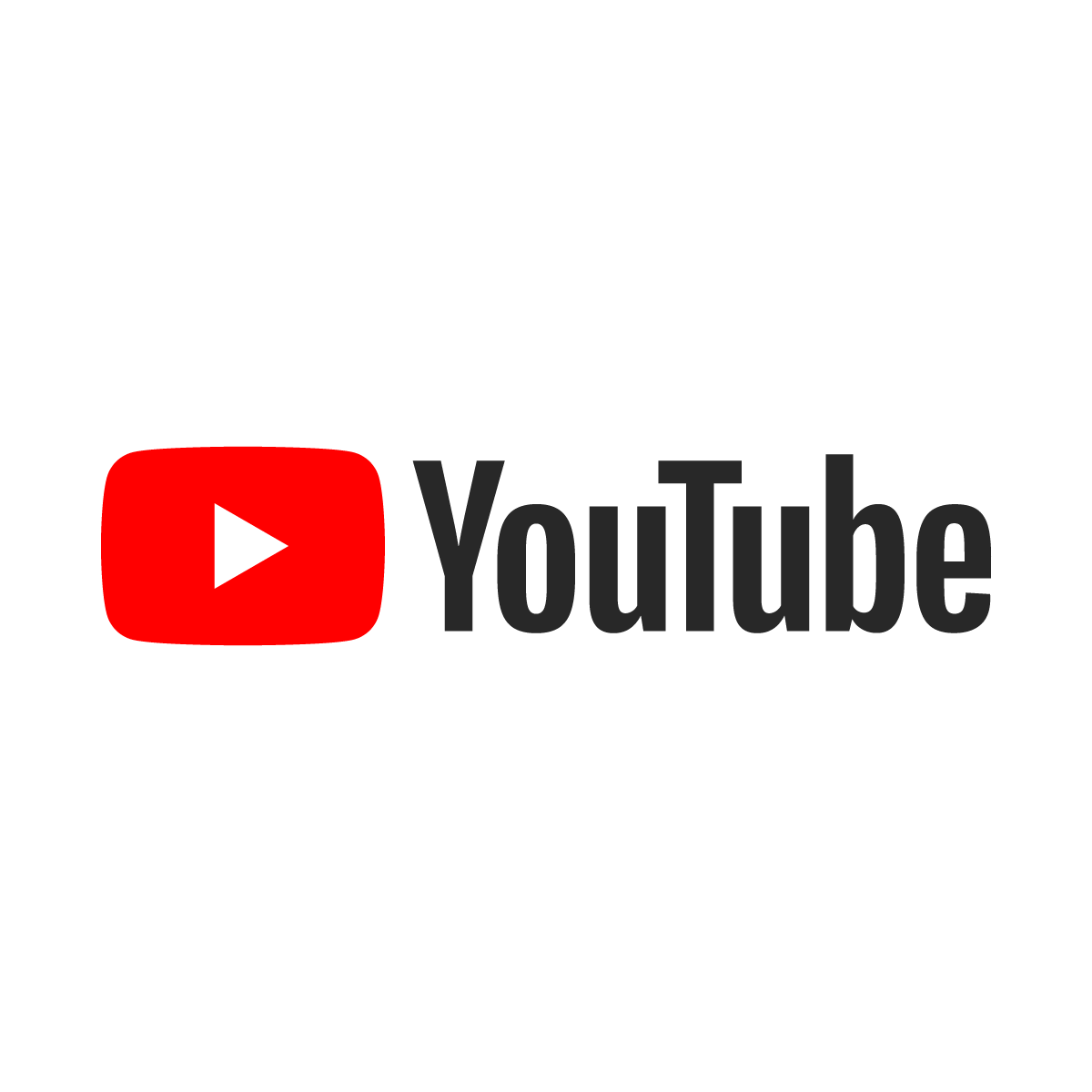 - ATIVIDADE DA APOSTILA - PÁGINA 15- Observar no mapa do nosso planeta que será enviado, como a maior parte é formada por água e representada em azul. Colorir depois o planeta da nossa atividade e praticar em casa uma ação mostrando como economizar água em casa.- Leve a gotinha até as flores pintando o caminho.Aula de ED. FÍSICA (Prof.ª Gleysse)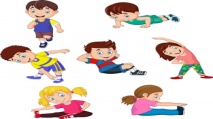 - VÍDEO: “COMO A ÁGUA VIRA CHUVA?”https://www.youtube.com/watch?v=WpOkQ7ayUxQO link do vídeo será enviado também no grupo.- ATIVIDADE DA APOSTILA - PÁGINA 16- Após assistir ao vídeo, enumerar a sequência dos acontecimentos.- Organizar as letras da palavra água e contar as gotinhas que estão caindo da torneira.Aula de ARTE (Prof. Juliano)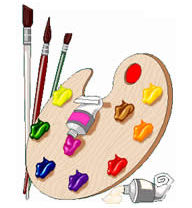 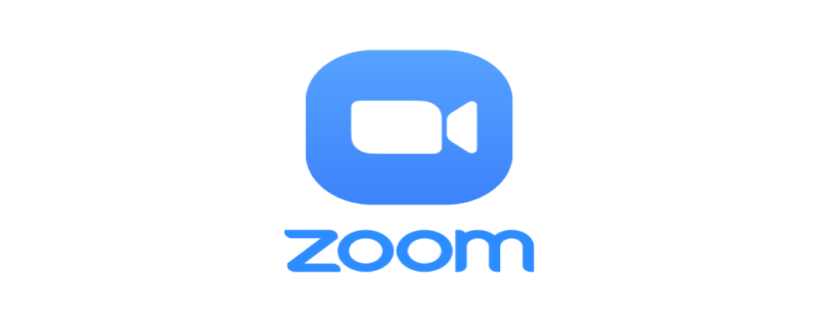 Aula on-line App ZOOM (A professora irá enviar o link no grupo para participarem da aula).ATIVIDADES PELO ZOOM: - VÍDEO MUSICAL DA HISTÓRIA: “ASSIM, ASSADO”.- ATIVIDADE DA APOSTILA- PÁGINA 17- Ditado recortado. Recortar as palavras com nomes dos personagens do circo para colar embaixo da figura correspondente. - ESTUDEM A TABELA COM O ALFABETO ACOMPANHANDO O VÍDEO AS LETRAS FALAM.- VÍDEO: LEITURA DA HISTÓRIA “DORMINHOCO”.https://www.youtube.com/watch?v=EQ5Dh80OIZc&t=7sO link do vídeo será enviado também no grupo.- ATIVIDADE DA APOSTILA - PÁGINA 18- Completar e colorir a carinha do palhaço. - Contar e registrar as quantidades.- DIA DO BRINQUEDO LIVRE:- Deixe seu filho(a) escolher um brinquedo para brincar à vontade por um tempinho, explorando-o livremente. Se possível, brinque com ele. Essa interação é fundamental.Aula de MÚSICA (Prof. Juliano)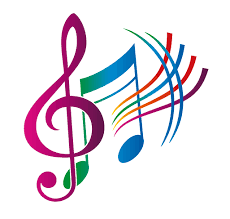 VÍDEO MUSICA: “NATURÁGUA”https://www.youtube.com/watch?v=yxos8wMJQqMO link do vídeo será enviado também no grupo.- ATIVIDADE PRÁTICA- Construir um brinquedo para fazer bolinha de sabão com garrafinha mini PET.- Corte a garrafinha ao meio, coloque 2 partes de água e 1 de detergente, 1 pitada de açúcar para as bolhas durarem mais. Use a parte de cima da garrafa para soprar as bolhas.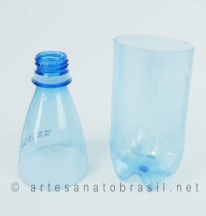 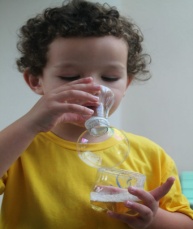 - ESTUDEM A TABELA COM O ALFABETO ACOMPANHANDO O VÍDEO AS LETRAS FALAM.